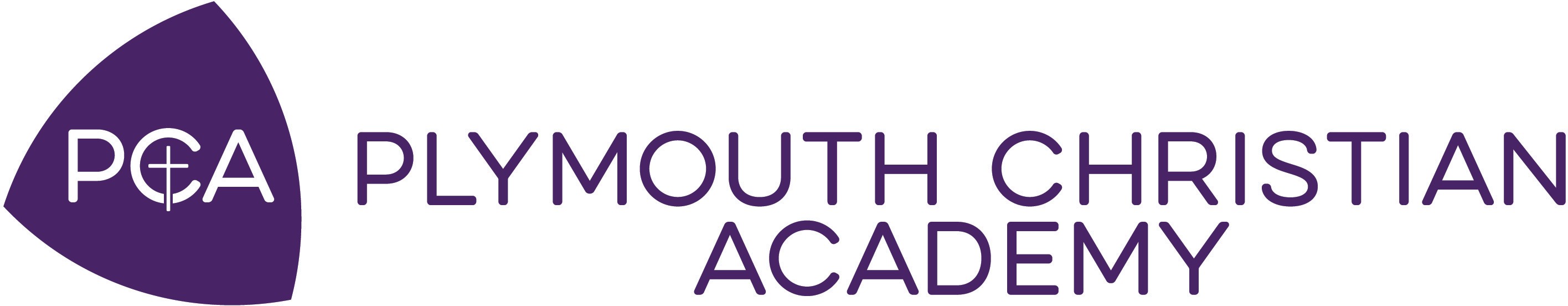 A Ministry of Calvary Baptist Church 43065 Joy RoadCanton, MI 48187Name of Student: 	 Candidate for Grade: 1 2	3  4  5  6(Please circle one)ACADEMIC SKILLSSOCIAL SKILLSPHYSICAL DEVELOPMENTCircle the words that best describe this applicant:Is the student habitually tardy or absent? 	No 	Yes…please elaborate: 	Regarding Parental InvolvementConsistentlyUsuallySometimesSeldomNot ObservedListens to and follows teacher’s directionsIs attentive to group discussions/activitiesContributes appropriately to group discussions/activitiesDemonstrates ability to work independentlyPerseveres in spite of difficultyWorks cooperativelyEnjoys new challengesDemonstrates good visual perceptionDemonstrates good auditory memoryExhibits problem solving abilitiesExpresses ideas clearlyMoves easily from one activity to anotherDemonstrates appropriate energy levelDemonstrates ability to stay on taskIs self-motivatedConsistentlyUsuallySometimesSeldomNot ObservedResponds positively to constructive criticismEstablishes friendships easilyIs comfortable in a groupShares wellIs considerate of othersDemonstrates self-controlCommunicates needs effectivelyTakes responsibility for belongingsIs cooperativeDemonstrates appropriate behaviorExhibits emotional maturityExcellentGoodNeeds ImprovementGross motor coordinationSpeech/ArticulationFine motor coordinationGeneral healthAggressiveHonestImmatureDisobedientSelf-disciplinedMatureOppositionalCheerfulManipulativeConscientiousOver-protectedSelf-motivatedIrritableSelf-centeredShyOrganizedResponsibleEasily discouragedHelpfulPositive LeaderNegative LeaderAnxiousConsistentlyUsuallySometimesSeldomNot ObservedParticipates in school activitiesSupports school policies and procedures